Электронное и дистанционное обучение в школе.Дорогие ребята! Во время приостановки учебных занятий в зданиях школы  образовательный процесс организован с применением электронного обучения и дистанционных образовательных технологий.Все  уроки с использованием электронных ресурсов  учителя проводят по расписанию в вашем электронном дневнике, в том числе с использованием дистанционных технологий.План урока размещен в электронном дневнике в разделе «Домашнее задание». Файл, прикрепленный к домашнему заданию, выглядит как иконка в виде скрепки или ссылки на онлайн-ресурс с заданием.Следуйте рекомендациям учителя и соблюдайте сроки выполнения заданий.Задания могут быть разные: Устные (например, прочитать   параграф учебника и ответить на вопросы, выучить наизусть правило или стихотворение и т.д.). Электронные (письменные или онлайн).Интерактивные задания на образовательных площадках (например, на портале «ЯКласс»,   «Российская электронная школа», «Московская электронная школа»,  «Билет в будущее», издательство «Просвещение» и т.д.)В плане урока учитель укажет, в каком формате и с помощью какого канала передачи он ждет от тебя выполненные задания. Например, задание на проверку можно отправить, используя инструменты образовательных платформ (кнопка «Отправить на проверку», «Отправить учителю», «Закончить выполнение» и т.д.)  или прикрепить файл или фотографию с выполненным заданием  в разделе «Почта» электронного дневника.Учитель проверит выполненное задание и может выставить отметку или оставить комментарий. Старайтесь делать задания вовремя, это поможет учителю высоко оценить Вашу работу. Все Ваши отметки за задания отображаются в электронном дневнике. Если по каким-либо причинам Вы не присутствовали на online-уроке, то можете изучить материал урока с использованием  иных  электронных  ресурсов и (или) учебника, указанных в плане урока,  прикрепленного в электронном дневнике, и выполнить задание  учителя.Но не нужно весь день проводить за компьютером, не забывайте про правильное питание, отдых и режим сна. Так же мы подготовили для вас материалы, чтобы не только не отставать от школьной программы, но и провести время с пользой. 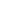 На сайте Тюменского образовательного канала // вкладка «Каникулы в сети» составлены онлайн-конкурсы, виртуальные экскурсии, полезная информация для проведения досуга обучающихся во время весенних каникул (http://tok72.ru/holiday/). 